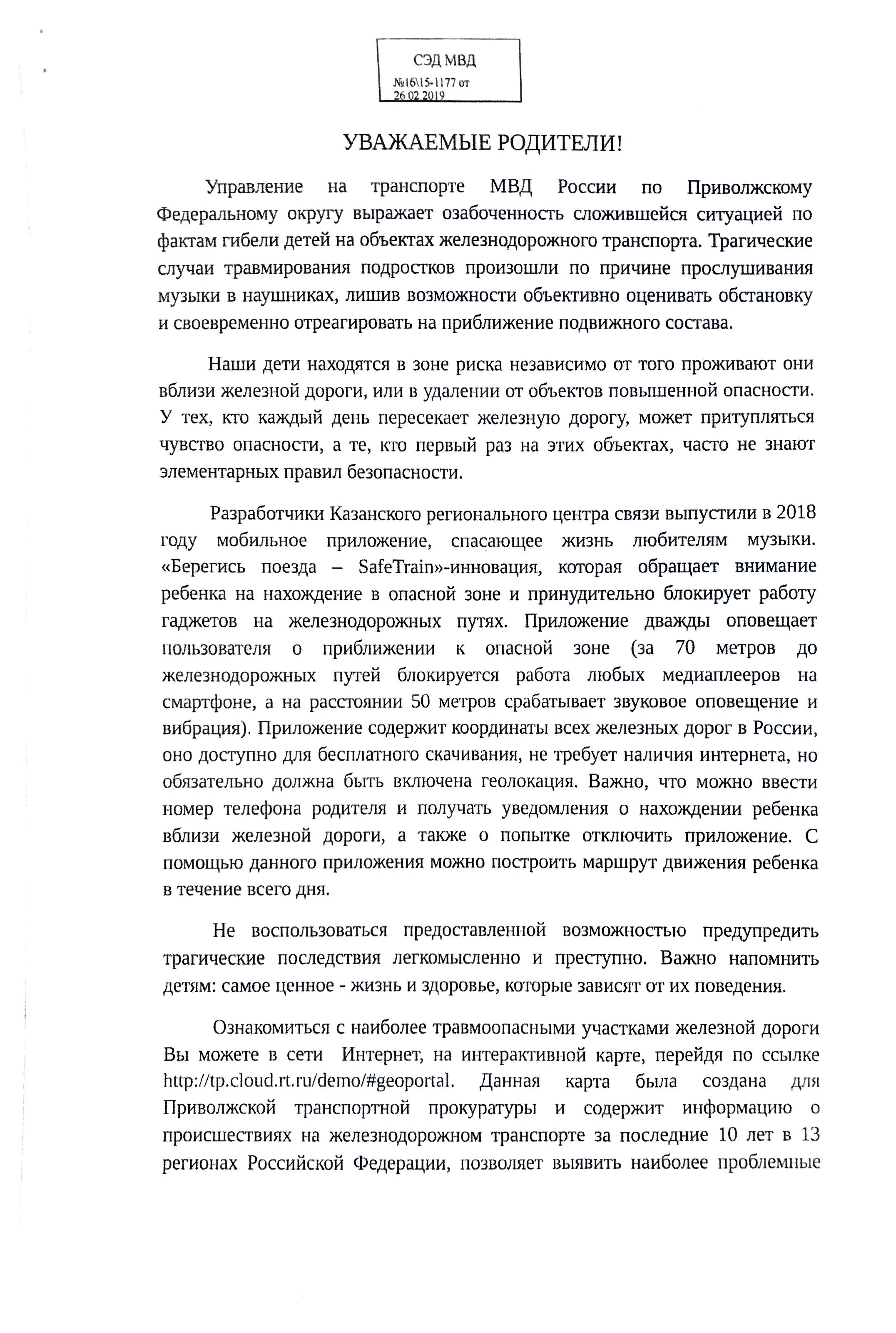 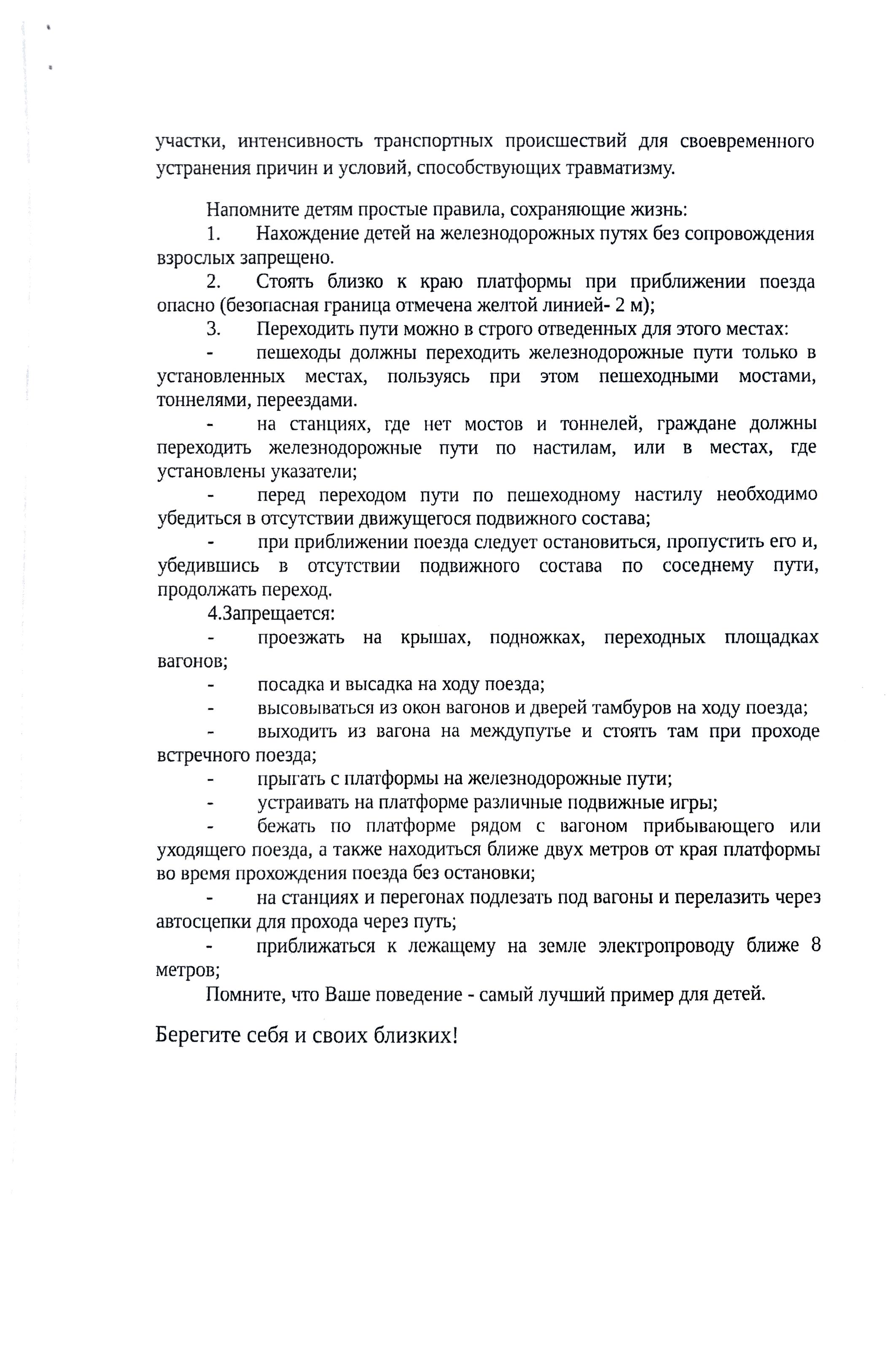 СЭД МВД№16\15-1177 от26.02.2019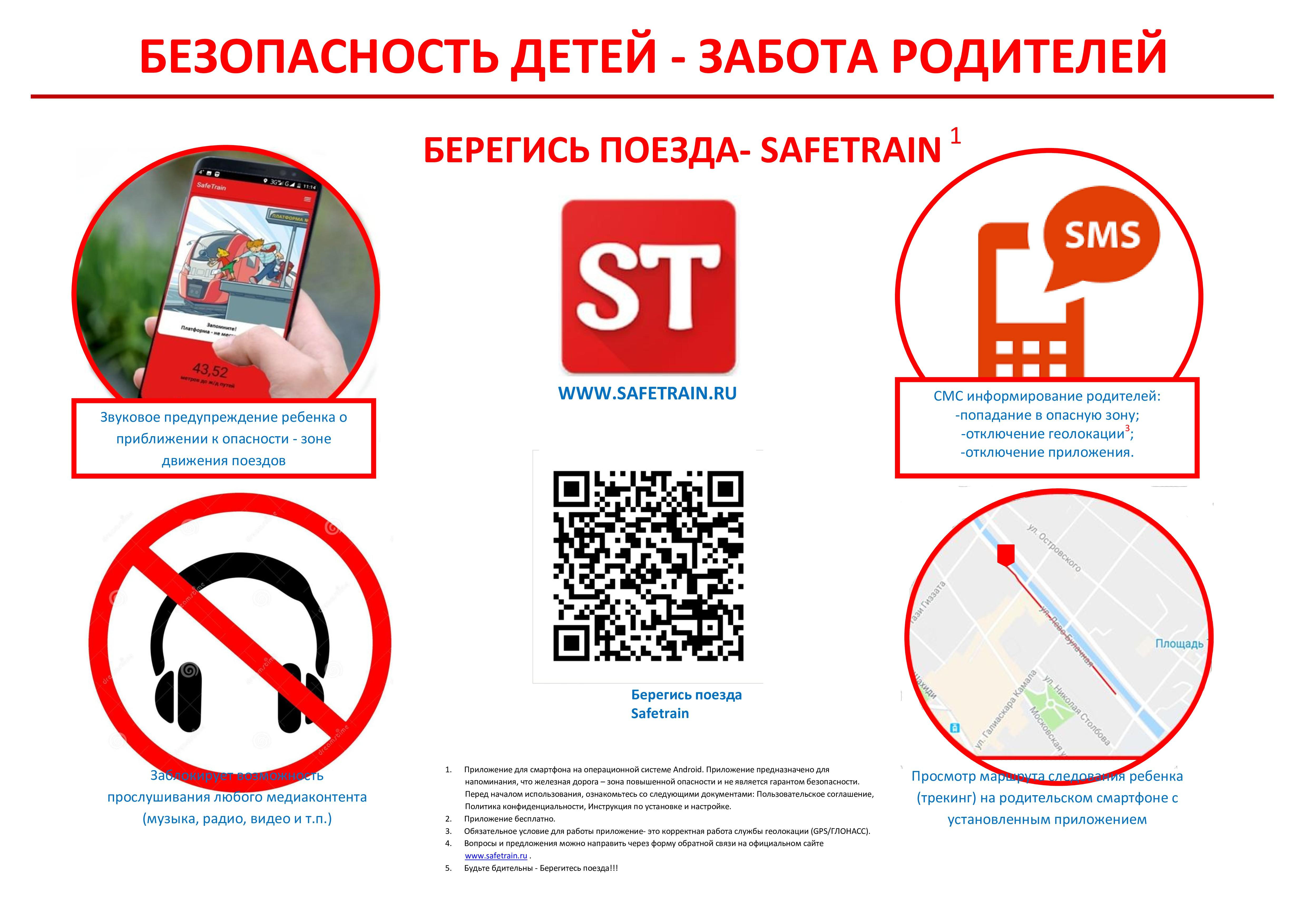 